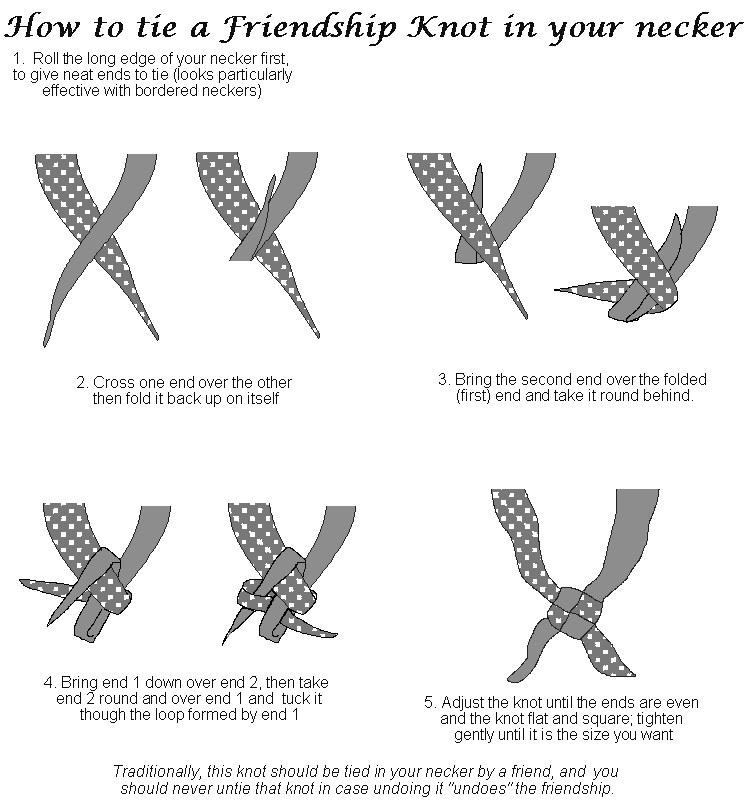 Time set off:                    Time moored: 

Miles:               Locks:               Swing Bridges:

Weather: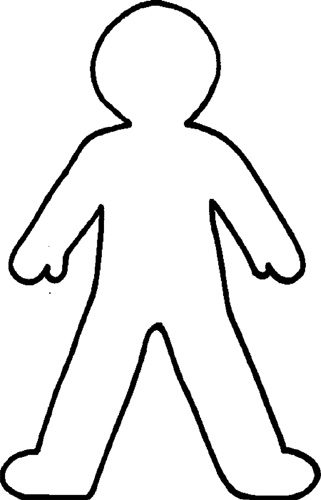 